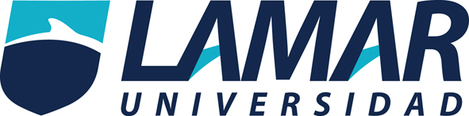 ROBERTO CARLOS GONGORA PARGALME 4364MEDICINA BASADA EN EVDENCIASRIESGO RELATIVO =(  A/A+B )/ (C/C+D) =     2.35INCIDENCIA EN EXPUESTOS = 0.33INCIDENCIA EN NO EXPUESTOS = 0.14CASOS CONTROLES TOTALFACTOR DE RIESGO3007001000NO FACTOR DE RIESGO50300350TOTAL35010001350